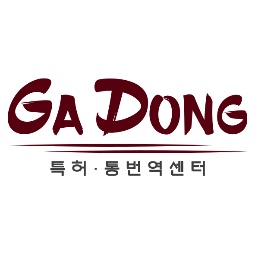               <특허번역 견적의뢰 폼>회사명담당자명연락처번역내용번역 언어ex) 영어-한국어납기 기한월 일 시까지사용할 OS워드( ) 아래한글( )참고로 한국어를 일본어로 번역할 시에는 워드로 작업해 드립니다. 아래한글로 작업 시 글자가 깨지는 것이 많습니다.세금계산서 발행여부발행함 ( ) 발행 안함( )기타 당부사항